The City School
North Nazimabad Boys Campus
Business Studies Syllabus For Class 9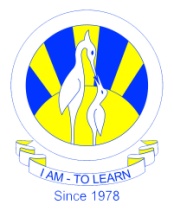 FIRST TERMFIRST TERMFIRST TERM ChapterTopicTopicIntroduction0.1IntroductionBusinessActivity1.0Business Activity: Needs, wantsDemand, Economic Problem,Factors of ProductionBusinessActivity1.1Business Activity: Specialization,Division of Labor, Added ValueClassification ofBusinesses2.0Classification of Business: Stagesof Economic ActivityClassification ofBusinesses2.1Classification of Business: Economic Sectors, MixedEconomiesBusiness Objectives & Stakeholder’s Objectives5.0Business Objectives: Reasons & PurposeBusiness Objectives & Stakeholder’s Objectives5.1Business Objectives: StakeholdersBusiness Objectives & Stakeholder’s Objectives5.2Business Objectives: Private andPublic Sector ObjectivesEnterprise,3.0Entrepreneurship: Characteristics and Pros andBusiness Growth& SizeCons3.1Business Plan: Format andImportance3.2Business Size: Stakeholders interested and ways to compare3.3Business Growth: Ways, Types & ProblemsTypes of BusinessOrganizations4.0Types of Business Organizations: Sole Trader & Partnerships4.1Types of Business Organizations:Private and Public LimitedCompanies4.2Types of Business Organizations:Joint Ventures4.3Types of Business Organizations:Franchising and public sector enterprisesRevisionSECOND TERMSECOND TERMSECOND TERMChapterTopicTopicTerm OverviewRevisionMotivatingWorkers6.0Motivation: Reasons & PurposesMotivatingWorkers6.1Motivation: MotivationalTheoriesMotivatingWorkers6.2Motivation: Financial RewardsMotivatingWorkers6.3Motivation: Non-FinancialRewards & Job SatisfactionOrganization & Management7.0Organizational Structure & Organizational ChartOrganization & Management7.1Management: Role &ResponsibilitiesOrganization & Management7.2Management: Types ofManagers &LeadersOrganization & Management7.3Management: delegation & TradeUnionsRecruitment, Selection & Training of Workers8.0Human Resource Department:Roles & Responsibilities8.1Recruitment Process: Jobdescription, Specification andJobAdvertisement8.2Recruitment Process: Jobapplication, Interview and rejecting applicants8.3Training: types and Purpose8.4Downsizing: DismissalRedundancyand Workforce Planning8.5Legal Controls over EmploymentIssues8.6Operations Department: Roles andResponsibilitiesInternal & ExternalCommunication9.0Why effective communication is important and the methodsused to achieve it9.1An awareness of communication barriersRevisionAll Topics Cover